13.1.4.specifiskā atbalsta mērķa “Atveseļošanas pasākumi kultūras jomā” (turpmāk – SAM)trešās projektu iesniegumu atlases kārtasprojekta iesnieguma veidlapas aizpildīšanas metodika2022Saturs1.SADAĻA – PROJEKTA APRAKSTS	61.1.	Projekta kopsavilkums: projekta mērķis, galvenās darbības, ilgums, kopējās izmaksas un plānotie rezultāti	61.2.	Projekta mērķis un tā pamatojums	61.3.	Problēmas un risinājuma apraksts, t.sk. mērķa grupu problēmu un risinājuma apraksts	71.4.	Projekta mērķa grupas apraksts	71.5.	Projekta darbības un sasniedzamie rezultāti	81.6.	Projektā sasniedzamie uzraudzības rādītāji atbilstoši normatīvajos aktos par attiecīgā Eiropas Savienības fonda specifiskā atbalsta mērķa vai pasākuma  īstenošanu norādītajiem	111.6.1. Iznākuma rādītāji	111.6.2. Rezultāta rādītāji	111.7.	Projekta īstenošanas vieta	111.9. Informācija par partneri (-iem)	112.SADAĻA – PROJEKTA ĪSTENOŠANA	142.1. Projekta īstenošanas kapacitāte	142.2. Projekta īstenošanas, administrēšanas un uzraudzības apraksts	142.3. Projekta īstenošanas ilgums	152.4. Projekta risku izvērtējums	162.5. Projekta saturiskā saistība ar citiem iesniegtajiem/ īstenotajiem/ īstenošanā esošiem projektiem	183.SADAĻA – SASKAŅA AR HORIZONTĀLAJIEM PRINCIPIEM	193.1. Saskaņa ar horizontālo principu “Vienlīdzīgas iespējas” apraksts	193.3. Saskaņa ar horizontālo principu “Ilgtspējīga attīstība” apraksts	193.4. Projektā plānotie horizontālā principa “Ilgtspējīga attīstība” ieviešanai sasniedzamie rādītāji	205.SADAĻA – PUBLICITĀTE	207.SADAĻA – VALSTS ATBALSTA JAUTĀJUMI	218.SADAĻA – APLIECINĀJUMS	23PIELIKUMI	2413.1.4.specifiskā atbalsta mērķa “Atveseļošanas pasākumi kultūras jomā” trešās atlases kārtas “Atbalsts kino industrijas uzņēmumiem, veicinot to profesionālo kapacitāti un izaugsmi” projektu iesniegumu veidlapas aizpildīšanas metodikaMetodika projekta iesnieguma veidlapas aizpildīšanai (turpmāk – metodika) ir sagatavota, ievērojot Ministru kabineta 2022. gada 1. februāra noteikumos Nr.95 “Darbības programmas “Izaugsme un nodarbinātība” prioritārā virziena “Pasākumi Covid-19 pandēmijas seku mazināšanai” 13.1.4.specifiskā atbalsta mērķa “Atveseļošanas pasākumi kultūras jomā” trešās projektu iesniegumu atlases kārtas “Atbalsts kino industrijas uzņēmumiem, veicinot to profesionālo kapacitāti un izaugsmi” īstenošanas noteikumi” (turpmāk – MK noteikumi), projektu iesniegumu atlases nolikumā (turpmāk – atlases nolikums) un projektu iesniegumu vērtēšanas kritēriju piemērošanas metodikā iekļautos skaidrojumus. Projekta iesniegumu sagatavo un iesniedz Kohēzijas politikas fondu vadības informācijas sistēmā 2014.–2020. gadam https://projekti.cfla.gov.lv/.Visas projekta iesnieguma veidlapas sadaļas aizpilda latviešu valodā, datorrakstā. Projekta iesniegumam pievieno visus atlases nolikumā minētos pielikumus un, ja nepieciešams, papildu pielikumus, uz kuriem projekta iesniedzējs atsaucas projekta iesniegumā. Papildu informācija par iesniedzamo dokumentu noformēšanu norādīta atlases nolikuma III sadaļā “Projektu iesniegumu noformēšanas un iesniegšanas kārtība”.Aizpildot projekta iesniegumu, jānodrošina projekta iesnieguma veidlapā sniegtās informācijas saskaņotība starp visām projekta iesnieguma veidlapas sadaļām, kurās tā minēta vai uz kuru atsaucas.Metodika ir veidota atbilstoši projekta iesnieguma veidlapas sadaļām, skaidrojot, kāda informācija projekta iesniedzējam jānorāda attiecīgajās projekta iesnieguma veidlapas sadaļās, punktos un pielikumos. Visi projekta iesnieguma veidlapas aizpildīšanas ieteikumi, paskaidrojumi un atsauces uz normatīvajiem aktiem ir noformēti  slīprakstā un “zilā krāsā”.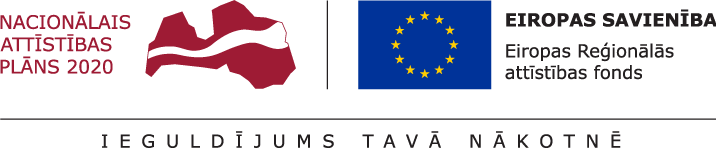 *Aizpilda CFLA* Projekta darbībām jāsakrīt ar projekta īstenošanas laika grafikā (1. pielikums) norādīto. Jānorāda visas projekta ietvaros atbalstāmās darbības – gan tās, kas veiktas pirms projekta iesnieguma apstiprināšanas, gan tās, ko plānots veikt pēc projekta iesnieguma apstiprināšanas.** norāda iesaistītā partnera numuru no 1.9.tabulasKolonnā “N.p.k.” norāda attiecīgās darbības numuru, numerācija tiek saglabāta arī turpmākās projekta iesnieguma sadaļās, t.i., 1. pielikumā un 3. pielikumā;Kolonnā “Projekta darbība” norāda konkrētu darbības nosaukumu, ja nepieciešams, tad papildina ar apakšdarbībām. Ja tiek norādītas apakšdarbības, tad tām noteikti jānorāda arī darbības apraksts un rezultāts, aizpildot visas kolonnas.Ja tiek veidotas apakšdarbības, tad virsdarbībai nav obligāti jānorāda informācija kolonnās “Rezultāts”, Rezultāts skaitliskā izteiksmē”, jo nav nepieciešams dublēt informāciju, ko jau norāda par apakšdarbībām.Kolonnā “Projekta darbības apraksts” projekta iesniedzējs pamato darbības nepieciešamību un apraksta, kādi pasākumi un darbības tika/ tiks veiktas attiecīgās darbības īstenošanas laikā.Katrai projekta darbībai ir norādīta atsauce uz attiecīgajai darbībai piemērojamo MK noteikumu 24.1. - 24.3.apakšpunktu.Kolonnās  “Rezultāts” un “Rezultāts skaitliskā izteiksme” norāda precīzi definētu un reāli sasniedzamu rezultātu, tā skaitlisko izteiksmi (norāda tikai konkrētu skaitlisku informāciju) un atbilstošu mērvienību. Katrai darbībai vai apakšdarbībai jānorāda viens sasniedzamais rezultāts, var veidot vairākas apakšdarbības, ja darbībām paredzēti vairāki rezultāti.Plānojot projekta darbības, projekta iesniedzējam ir nepieciešams apzināt un uzskaitīt veicamās darbības, kas vērstas uz projekta mērķa (projekta iesnieguma 1.2.punkts), plānoto rādītāju un rezultātu (projekta iesnieguma 1.6.punkts) sasniegšanu.Kolonnā “Iesaistītie partneri” projekta iesniedzējs katra sadarbības partnera darbība ir jānorāda atsevišķā rindā, kā arī projekta iesniedzēja un sadarbības partnera darbības ir nodalāmas atsevišķi. Ja attiecīgā darbība nav attiecināma uz sadarbības partneri, norāda atzīmi “N/A”.Projektā var plānot tikai tādas darbības, kas atbilst MK noteikumu 24.punktā noteiktajai atbalstāmajām darbībām:filmu producēšana un ražošana;projekta vadības nodrošināšana;publicitātes pasākumi par projekta īstenošanu.Filma uzskatāma par sarežģītu filmu, ja tā atbilst vismaz diviem no šādiem kritērijiem:filmas teksts galvenokārt ir latviešu valodā;filmas pamatā ir jautājumi, kas saistīti ar zinātni, tai skaitā Latvijas ekoloģiju, sociālo, politisko vai ekonomisko vidi Latvijā;filmas pamatā ir Latvijas vēstures vai kultūras notikumi;izteikti mākslinieciska filma, kurā izmantotas eksperimentālas vai inovatīvas izteiksmes formas;filma paredzēta bērniem vai jauniešiem;filmas scenārija pamatā ir Latvijas literārs oriģināldarbs.Projekta ietvaros ir atbalstāma vides prasību integrācija preču un pakalpojumu iepirkumos (zaļais publiskais iepirkums).Projekta darbību plānošanā ievēro MK noteikumos definētos nosacījumus. Kā projekta darbības plāno tikai tās atbalstāmās darbības, kuru izmaksas ir iekļautas projekta attiecināmajās izmaksās projekta iesnieguma 3.pielikumā “Projekta budžeta kopsavilkums”.Lai projektu apstiprinātu atbilstoši izvirzītajiem kritērijiem projekta iesniegumā:projekta darbībām ir jābūt precīzi definētām, t.i., no darbību nosaukumiem var spriest par to saturu, plānotais darbību īstenošanas ilgums ir samērīgs un atbilstošs;projekta darbībām ir jābūt pamatotām, t.i., tās tieši ietekmē projekta mērķa, rezultātu un rādītāju sasniegšanu. Bez kādas no darbībām projekta mērķa, rezultātu un rādītāju sasniegšana nav iespējama. Katras darbības aprakstā ir pamatota tās nepieciešamība, aprakstīta tās ietvaros plānotā rīcība;projekta darbības ir vērstas uz projekta iesnieguma 1.3.punktā aprakstīto problēmu risinājumu;projekta iesniegumā jābūt norādītiem precīzi definētiem un izmērāmiem projekta rezultātiem, kas paredzēti attiecīgās darbības ietvaros līdz projekta vai attiecīgās darbības īstenošanas beigām, un jābūt norādītai to skaitliskai izteiksmei un mērvienībām. Darbību rezultātiem jāizriet no darbības satura un apraksta. Piemērs norādīts projekta iesnieguma 1.5. punktā;ir definētas projekta sadarbības partnerim plānotās darbības un tās atbilst MK noteikumos noteiktajām atbalstāmajām darbībām.Projekta iesnieguma veidlapā sasniedzamais iznākuma rādītājs definēts atbilstoši MK noteikumu 8.1. apakšpunktā noteiktajiem rādītājiem. Norādītajai vērtībai loģiski jāizriet no projektā plānotajām darbībām un norādītajiem rezultātiem pret darbībām.sKolonnā “gads” norāda plānoto vērtības sasniegšanas gadu, kas saskaņā ar MK noteikumu 19.punktā noteikto ir līdz 2023.gada 31.decembrim.Kolonnā “gala vērtība” norāda projekta iesniegumā plānoto gala vērtību pēc projekta īstenošanas pabeigšanas.Projekta iesnieguma veidlapā sasniedzamais rezultāta rādītājs definēts atbilstoši MK noteikumu 8.2.apakšpunktā noteiktajam rādītājam, t.i. rādītāju tabulā norādītajai vērtībai loģiski jāizriet no projektā plānotajām darbībām un norādītajiem rezultātiem pret darbībām, kā arī jānodrošina vismaz MK noteikumu 8.2.apakšpunktā noteikto sasniedzamo rādītāju apjomu.* Jānorāda faktiskā projekta īstenošanas vietas adrese, ja īstenošanas vietas ir plānotas vairākas, iekļaujot papildus tabulu/-as.* ja projekta īstenošanā paredzēts piesaistīt vairākus partnerus, informāciju norāda par katru partneri.! Vēršam uzmanību, ka, piesaistot partneri projekta īstenošanā, finansējuma saņēmējam ar partneri nevar rasties tādas tiesiskās attiecības, no kurām izrietētu, ka šis darījums atbilst publiska iepirkuma līguma pazīmēm atbilstoši Publisko iepirkumu likumam vai Sabiedrisko pakalpojumu sniedzēju iepirkumu likumam vai ka darījumam jāpiemēro normatīvie akti par iepirkuma procedūru un tās piemērošanas kārtību pasūtītāja finansētiem projektiem.! Gadījumā, ja uz projekta iesniegšanas brīdi nav panākta vienošanās (piemēram, nav parakstīts ekspertu padomes protokols par partnera dalību projektā vai citi dokumentālie apliecinājumi) ar visiem plānotājiem sadarbības partneriem, projekta iesniegumā norāda informāciju atbilstoši faktiskai situācijai, t.i., tikai par tiem partneriem, ar kuriem panākta vienošanās par dalību projektā. Nepieciešamības gadījumā informāciju par plānotiem sadarbības partneriem (ar kuriem uz projekta iesniegšanas brīdi nav parakstīts ekspertu padomes protokols par partnera dalību projektā vai citi dokumentālie apliecinājumi),  projekta iesniedzējs norāda projekta iesnieguma 1.3.punktā “Problēmas un risinājuma apraksts [..]” un/vai  1.5.punktā “Projekta darbības un sasniedzamie rezultāti”.* Projekta īstenošanas ilgumam jāsakrīt ar projekta īstenošanas laika grafikā (1. pielikums) norādīto periodu pēc līguma noslēgšanasNorādītajam projekta īstenošanas ilgumam jāsakrīt ar projekta iesnieguma 1.1. punktā un laika grafikā (1. pielikums) norādīto informāciju par kopējo projekta īstenošanas ilgumu, ko laika grafikā apzīmē ar “X” (t.i., pēc plānotās līguma par projekta īstenošanu noslēgšanas).Projekta kopējā īstenošanas ilgumā neieskaita to darbību īstenošanas ilgumu, kas veiktas pirms līguma noslēgšanas un laika grafikā (1. pielikums) atzīmētas ar “P”, t.i., projekta īstenošanas ilgumu, kas jānorāda 2.3. punktā, aprēķina sākot no plānotā līguma par projekta īstenošanu parakstīšanas laika, skaitot pilnos mēnešos.Saskaņā ar MK noteikumu 19. punktu projektu īsteno saskaņā ar vienošanos par projekta īstenošanu, bet ne ilgāk kā līdz 2023.gada 31.decembrim.Projekta iesniedzējs norāda iespējamos riskus, kas var nelabvēlīgi ietekmēt, traucēt vai kavēt projekta īstenošanas gaitu, sasniegt projekta mērķi un rezultātus. Projekta iesniedzējs riskus identificē pret projekta darbībām vai projekta posmiem, uz kuriem minētie riski varētu attiekties, novērtē riska ietekmi uz projekta ieviešanu un mērķa sasniegšanu un riska iestāšanās varbūtību, un izstrādā pasākumu plānu risku mazināšanai vai novēršanai.Kolonnā “Riska apraksts” sniedz īsu aprakstu, kas konkretizē riska būtību vai raksturo tā iestāšanās apstākļus. Kolonnā “Riska ietekme (augsta, vidēja, zema)” norāda riska ietekmes līmeni uz projekta ieviešanu un mērķa sasniegšanu. Novērtējot riska ietekmes līmeni, ņem vērā tā ietekmi uz projektu kopumā – projekta finanšu resursiem, projektam atvēlēto laiku, plānotajām darbībām, rezultātiem un citiem projektam raksturīgiem faktoriem.  Var izmantot šādu risku ietekmes novērtēšanas skalu:Riska ietekme ir augsta, ja riska iestāšanās gadījumā tam ir būtiska ietekme un ir būtiski apdraudēta projekta ieviešana, mērķu un rādītāju sasniegšana, būtiski jāpalielina finansējums vai  rodas apjomīgi zaudējumi.Riska ietekme ir vidēja, ja riska iestāšanās gadījumā, tas var ietekmēt projekta īstenošanu, kavēt projekta sekmīgu ieviešanu un mērķu sasniegšanu.Riska ietekme ir zema, ja riska iestāšanās gadījumā tam nav būtiskas ietekmes un tas neietekmē projekta ieviešanu.Kolonnā “Iestāšanās varbūtība (augsta, vidēja, zema)” analizē riska iestāšanās varbūtību un biežumu projekta īstenošanas laikā vai noteiktā laika periodā, piemēram, attiecīgās darbības īstenošanas laikā, ja risks attiecināms tikai uz konkrētu darbību. Riska iestāšanās varbūtībai var izmantot šādu skalu:Iestāšanās varbūtība ir augsta, ja ir droši vai gandrīz droši, ka risks iestāsies, piemēram, reizi gadā;Iestāšanās varbūtība ir vidēja, ja ir iespējams (diezgan iespējams), ka risks iestāsies, piemēram, vienu reizi projekta laikā;Iestāšanās varbūtība ir zema, ja mazticams, ka risks iestāsies, var notikt tikai ārkārtas gadījumos.Kolonnā “Riska novēršanas/mazināšanas pasākumi” norāda projekta iesniedzēja plānotos un ieviešanas procesā esošos pasākumus, kas mazina riska ietekmes līmeni vai mazina iestāšanās varbūtību, tai skaitā norāda informāciju par pasākumu īstenošanas biežumu un atbildīgos veicējus. Izstrādājot pasākumus, jāņem vērā, ka pasākumiem ir jābūt reāliem, ekonomiskiem (izmaksām ir jābūt mazākām nekā iespējamie zaudējumi), koordinētiem visos līmeņos un atbilstošiem projekta iesniedzēja izstrādātajiem vadības un kontroles pasākumiem (iekšējiem normatīvajiem aktiem), kas nodrošina kvalitatīvu projekta ieviešanu. ! Metodikā izmantotā risku klasifikācija atbilstoši projekta iesniegumā norādītajām grupām, kā arī piedāvātās skalas riska novērtēšanai ir informatīvas, un projekta iesniedzējs pēc analoģijas var izmantot organizācijā izmantoto risku ietekmes novērtēšanas skalu, ja tā ir atbilstošāka izstrādātā projekta iesnieguma  vajadzībām.Projekta iesniedzējs sniedz informāciju par projekta iesniedzēja un sadarbības partnera, ja tāds projekta iesnieguma iesniegšanas brīdī ir zināms, saistītajiem projektiem, ja tādi ir (norāda to informāciju, kas pieejama projekta iesnieguma aizpildīšanas brīdī), norādot informāciju par citiem īstenotajiem (jau pabeigtajiem) vai īstenošanā esošiem Eiropas Savienības fondu 2014.–2020. gada plānošanas perioda specifisko atbalsta mērķa projektiem, finanšu instrumentiem un atbalsta programmām, ar kuriem saskata demarkācija un/vai sinerģija.Demarkāciju un/vai sinerģiju var norādīt ar tādiem projektiem vai projektu iesniegumiem, kuri ir finansēti vai kurus plānots finansēt no citiem šī specifiskā atbalsta mērķa projektiem vai citiem specifiskajiem atbalsta mērķiem, vai citiem finanšu instrumentiem.* Iepirkumu skaitu norāda, ja, sagatavojot projekta iesniegumu, nav nosakāma iepirkuma, kur plānots integrēt vides prasības, līguma vērtība euro izteiksmē.Šajā projekta iesnieguma sadaļā projekta iesniedzējs, atbilstoši normatīvajos aktos noteiktajām prasībām, norāda informācijas un publicitātes pasākumus un sniedz pasākumu aprakstu (t.i., ko šis pasākums ietver, kas to īstenos, cik bieži), norāda īstenošanas periodu, kā arī pasākumu skaitu un finansēšanas avotus.Ailē “Informatīvais plakāts” iekļauj informāciju par informatīvo plakātu.Ailē “Informācija internetā” norāda informāciju par projekta iesniedzēja un sadarbības partnera tīmekļa vietnē plānotajām publikācijām par projekta īstenošanu. Aktualizēšana finansējuma saņēmēja un projekta sadarbības partnera tīmekļa vietnēs par projekta īstenošanu jāparedz ne retāk kā reizi pusgadā.Detalizētas prasības un rekomendācijas plakāta noformējumam un izvietojumam un projekta iesniedzēja tīmekļa vietnē ievietojamai informācijai ir skaidrotas publicitātes vadlīnijās.Es, apakšā parakstījies(-usies), __________________________,vārds, uzvārds				Projekta iesniedzēja ___________________________________,               projekta iesniedzēja nosaukums				atbildīgā amatpersona, _________________________________,amata nosaukumsapliecinu, ka projekta iesnieguma iesniegšanas brīdī,1) projekta iesniedzējs neatbilst nevienam no Eiropas Savienības struktūrfondu un Kohēzijas fonda 2014.–2020. gada plānošanas perioda vadības likuma 23. pantā pirmajā daļā minētajiem projektu iesniedzēju izslēgšanas noteikumiem;2) projekta iesniedzēja rīcībā ir pietiekami un stabili finanšu resursi (nav attiecināms uz valsts budžeta iestādēm);3) projekta iesniegumā un tā pielikumos sniegtās ziņas atbilst patiesībai un projekta īstenošanai pieprasītais Eiropas Savienības fonda līdzfinansējums tiks izmantots saskaņā ar projekta iesniegumā noteikto;4) nav zināmu iemeslu, kādēļ šis projekts nevarētu tikt īstenots vai varētu tikt aizkavēta tā īstenošana, un apstiprinu, ka projektā noteiktās saistības iespējams veikt normatīvajos aktos par attiecīgās Eiropas Savienības fonda specifiskā atbalsta mērķa vai tā pasākuma īstenošanu noteiktajos termiņos;Apzinos, ka projektu var neapstiprināt līdzfinansēšanai no Eiropas Savienības fonda, ja projekta iesniegums, ieskaitot šo sadaļu, nav pilnībā un kvalitatīvi aizpildīts, kā arī, ja normatīvajos aktos par attiecīgā Eiropas Savienības fonda specifiskā atbalsta mērķa vai tā pasākuma īstenošanu plānotais Eiropas Savienības fonda finansējums (kārtējam gadam/plānošanas periodam) projekta apstiprināšanas brīdī ir izlietots.Apzinos, ka nepatiesas apliecinājumā sniegtās informācijas gadījumā administratīva rakstura sankcijas var tikt uzsāktas gan pret mani, gan arī pret minēto juridisko personu – projekta iesniedzēju.Apzinos, ka projekta izmaksu pieauguma gadījumā projekta iesniedzējs sedz visas izmaksas, kas var rasties izmaksu svārstību rezultātā.Apliecinu, ka esmu iepazinies(-usies), ar attiecīgā Eiropas Savienības fonda specifikā atbalsta mērķa vai tā pasākuma nosacījumiem un atlases nolikumā noteiktajām prasībām.Piekrītu projekta iesniegumā norādīto datu apstrādei Kohēzijas politikas fondu vadības informācijas sistēmā 2014.–2020. gadam un to nodošanai citām valsts informācijas sistēmām.Apliecinu, ka projekta iesniegumam pievienotās kopijas atbilst manā rīcībā esošiem dokumentu oriģināliem un projekta iesnieguma kopijas un elektroniskā versija atbilst iesniegtā projekta iesnieguma oriģinālam.Apzinos, ka projekts būs jāīsteno saskaņā ar projekta iesniegumā paredzētajām darbībām un rezultāti uzturēti atbilstoši projekta iesniegumā minētajam.Paraksts*: Datums: dd/mm/gggg* gadījumā, ja projekta iesnieguma veidlapa tiek iesniegta Kohēzijas politikas fondu vadības informācijas sistēmā 2014.–2020. gadam vai ar e-parakstu, paraksta sadaļa nav aizpildāmaProjekta iesniegumu paraksta projekta iesniedzēja atbildīgā amatpersona, kurai iestādē ir noteiktas paraksttiesības. Ja projekta iesniegumu paraksta cita persona, tad projekta iesniegumam pievieno projekta iesniedzēja atbildīgās amatpersonas parakstītu pilnvarojumu (pilnvara, rīkojums vai cits iekšējais normatīvais dokuments), kas apliecina attiecīgās personas tiesības parakstīt un iesniegt projekta iesniegumu pretendēšanai uz publisko finansējumu. Apliecinājumā norādītajam projekta iesniedzējam jāsakrīt ar projekta iesnieguma titullapā norādīto projekta iesniedzēju.PIELIKUMI1. pielikums projekta iesniegumam! Saskaņā ar MK noteikumu 19. punktu projekts jāīsteno saskaņā ar vienošanos par projekta īstenošanu, bet ne ilgāk kā līdz 2023.gada 31.decembrim.Saskaņā ar MK noteikumu 26.1.apakšpunktu projektā plānotās finansējuma saņēmēja tiešās attiecināmās projekta vadības personāla un projekta īstenošanas personāla atlīdzības izmaksas ir attiecināmas, ja tās ir radušās ne agrāk kā 2021.gada 30.jūnijā.Saskaņā ar MK noteikumu 26.2.apakšpunktu sadarbības partnera izmaksas ir uzskatāmas par attiecināmām finansēšanai no ERAF un valsts budžeta finansējuma:ja tās ir radušās ne agrāk par dienu, kad ekspertu padome ir iesniegusi MK noteikumu 15.3.apakšpunktā minēto starplēmumu sadarbības iestādē, ja sadarbības partneris uz projekta iesniegšanas brīdi nav zināms;kad sadarbības iestāde pieņēmusi lēmumu par projekta iesnieguma apstiprināšanu vai sniegusi atzinumu par lēmumā noteikto nosacījumu izpildi, ja iepriekš pieņemts lēmums par projekta iesnieguma apstiprināšanu ar nosacījumu, ja sadarbības partneris uz projekta iesniegšanas brīdi ir zināms.Projekta īstenošanas laika grafikā norāda:projekta īstenošanas laiku ceturkšņu un gadu sadalījumā pa veicamajām darbībām un apakšdarbībām, attiecīgos gada ceturkšņus atzīmējot ar “X” vai “P”, ja darbības tiek īstenotas līdz projekta apstiprināšanai;katras darbības un apakšdarbības numuru (var norādīt arī darbības nosaukumu) atbilstoši projekta iesnieguma 1.5.punktā “Projekta darbības un sasniedzamie rezultāti” norādītajai secībai.Norādītajai informācijai par darbību īstenošanas ilgumu jāatbilst 2.pielikumā “Finansēšanas plāns” norādītajai informācijai par projekta finansējuma sadalījumu pa gadiem (finansējuma sadalījumu pa gadiem plāno, ņemot vērā ar “X” atzīmētās darbības un paredzot, ka finansējums par darbību, kas atzīmētas ar “P”, īstenošanu tiks saņemts pirmajā projekta īstenošanas gadā), kā arī 2.3.punktā “Projekta īstenošanas ilgums (pilnos mēnešos)” norādītajai informācijai par īstenošanas ilgumu pēc vienošanās vai līguma par projekta īstenošanu noslēgšanas.Katras darbības īstenošanas laikam jābūt atbilstošam tās apakšdarbību kopējam īstenošanas laikam (ja attiecināms). 2. pielikums projekta iesniegumamProjekta “Finansēšanas plānā” (2.pielikums) norāda projektā plānoto izmaksu sadalījumu pa gadiem un finansēšanas avotiem, nodrošinot atbilstošu finansējuma sadalījuma proporciju katrā īstenošanas gadā un ievērojot “Projekta īstenošanas laika grafikā” (1.pielikums) norādīto darbību īstenošanas laika periodu un attiecīgai darbībai nepieciešamo finansējuma apjomu.Atbilstoši MK noteikumu 9.punktam pieejamais kopējais attiecināmais finansējums ir ne mazāks kā 6 450 001,00 euro, tai skaitā ERAF finansējums – ne vairāk kā 5 482 500,00 euro un valsts budžeta finansējums – 967 501,00 euro. Atbilstoši MK noteikumu 10.punktam ERAF nevar pārsniegt 85% no projektam plānotā kopējā attiecināmā finansējuma, t.i., attiecīgi kolonnā “Kopā” norādītais procentuālais apmērs nevar pārsniegt 85%. Pārējo finansējumu – 15% no kopējā projekta attiecināmā finansējuma – veido valsts budžeta finansējums.Atbilstoši MK noteikumu  11.punktam sadarbības partnerim piešķirtā atbalsta summa ietver Eiropas Reģionālās attīstības fonda finansējumu, nepārsniedzot maksimāli pieļaujamo atbalsta intensitāti, kas noteikta Komisijas 2014. gada 17. jūnija Regulas (ES) Nr. 651/2014, ar ko noteiktas atbalsta kategorijas atzīst par saderīgām ar iekšējo tirgu, piemērojot Līguma 107. un 108. pantu (turpmāk – Komisijas regula Nr. 651/2014), 54. panta 7. punkta “b" apakšpunktā. Ja filma atbilstoši šo noteikumu 12. punktam ir sarežģīta, tās veidošanai kopējais piešķirtā finansējuma apmērs neatkarīgi no finansējuma avota nepārsniedz 80 procentus no sadarbības partnera projekta kopējām attiecināmajām izmaksām. Ne mazāk kā 80 procenti no piešķirtā finansējuma tiek izlietoti, lai samaksātu par pakalpojumiem Latvijā reģistrētajiem pakalpojumu sniedzējiem. Finansēšanas plānā:ailē “ERAF” norāda pieejamo ERAF apjomu atbilstoši MK noteikumu 9.punktam;ailē “Valsts budžeta finansējums” norāda pieejamo valsts budžeta finansējumu atbilstoši MK noteikumu 9.punktam;ailē “Privātās attiecināmās izmaksas” norāda sadarbības partnera līdzfinansējumu – pārējo finansējumu – vismaz 20% no sadarbības partnera projekta kopējām attiecināmajām izmaksāmSadarbības partnerim ir jānodrošina līdzfinansējums no līdzekļiem, kas ir brīvi no jebkāda valsts atbalsta komercdarbībai;visas attiecināmās izmaksas pa gadiem plāno aritmētiski precīzi (gan horizontāli, gan vertikāli viena gada ietvaros). Projekta iesniedzējs aizpilda tabulu, norādot attiecīgās summas “baltajās” šūnās, pārējie tabulas lauki aizpildās automātiski, taču projekta iesniedzēja pienākums ir pārliecināties par veikto aprēķinu pareizību;nodrošina, ka projekta kopējās attiecināmās izmaksas kolonnā “Kopā” atbilst “Projekta budžeta kopsavilkumā” (3.pielikums) ailē “KOPĀ” norādītajām kopējām attiecināmajām izmaksām.3. pielikums projekta iesniegumam* Izmaksu pozīcijas norāda saskaņā ar normatīvajā aktā par attiecīgā Eiropas Savienības fonda specifiskā atbalsta mērķa īstenošanu norādītajām attiecināmo izmaksu pozīcijām** Nomas gadījumā mērvienību norāda ar laika parametru (/gadā vai /mēnesī).Projekta iesnieguma 3. pielikumā “Projekta budžeta kopsavilkums” izmaksu pozīcijas ir definētas atbilstoši MK noteikumu 28. punktā nosauktajām attiecināmajām izmaksu pozīcijām, ievērojot Ministru kabineta 2014. gada 16. decembra noteikumu Nr.784 “Kārtība, kādā Eiropas Savienības struktūrfondu un Kohēzijas fonda vadībā iesaistītās institūcijas nodrošina plānošanas dokumentu sagatavošanu un šo fondu ieviešanu 2014.–2020. gada plānošanas periodā” 1. pielikumā norādīto izmaksu klasifikāciju.Projekta iesniedzējs, aizpildot projekta iesnieguma 3. pielikumu “Projekta budžeta kopsavilkums”, izmaksām, kas radušās sadarbības partneriem, izveido apakšlīmeņus, izdalot katra sadarbības partnera izmaksas, piemēram 13.1.1., un šīs izmaksas norāda, izdalot filmu projektu producēšanas un ražošanas izmaksas par pakalpojumiem Latvijā reģistrētajiem pakalpojumu sniedzējiem un , piemēram, 13.1.1.2., tādā veidā nodrošinot skaidru izmaksu nodalāmību un izsekojamību atbilstībai MK noteikumu 11.punkta nosacījumiem.Projekta iesniedzējs, aizpildot projekta iesnieguma 3. pielikumu “Projekta budžeta kopsavilkums”, var definētajām pozīcijām izveidot apakšlīmeņus. Piemēram, projekta iesniedzējs var nepieciešamības gadījumā veidot 13. 1.1. un 13. 1.2. izmaksu pozīcijas, ja nepieciešams definēto izmaksu pozīciju dalīt sīkāk. Jaunas papildu pozīcijas veidot projekta iesniedzējs nevar. Piemēram, projekta iesniedzējs nevar pievienot izmaksu pozīciju 13.2. Ja kādu no izmaksām nav iespējams iekļaut jau nodefinētajās pozīcijās, aicinām konsultēties ar Centrālo finanšu un līgumu aģentūru atlases nolikumā noteiktajā kārtībā.Plānojot projekta budžetu, jāievēro, ka projektā var iekļaut tikai tādas izmaksas, kas ir nepieciešamas projekta īstenošanai un to nepieciešamība izriet no projekta iesnieguma 1.5. punktā norādītajām projekta darbībām (tai skaitā 1.2., 1.3., 1.4. punktos iekļautajiem aprakstiem). Izmaksām ir jānodrošina rezultātu sasniegšana (1.5. punktā plānotie rezultāti) un jāveicina 1.6. punktā norādīto rādītāju sasniegšana. Plānojot attiecināmās izmaksas, jāņem vērā MK noteikumos noteiktās izmaksu pozīcijas, to ierobežojumus un Vadošās iestādes Vadlīnijas attiecināmo un neattiecināmo izmaksu noteikšanai 2014.–2020.gada plānošanas periodā noteiktais, kas pieejamas tīmekļvietnē https://www.esfondi.lv/upload/Vadlinijas/0_2_1_attiecinamibas_vadlinijas_2014-2020.pdf.Izmaksām projekta budžeta kopsavilkumā ir jābūt atainotām tā, lai ir skaidrs, kā projekta iesniedzējs ir nonācis līdz gala summai katrā izdevumu pozīcijā, t.i., izmaksu pozīcijām jābūt sadalītām apakšpozīcijās un izmaksu vienībās, kā arī izmaksu pozīciju vienības un skaits ļauj secināt, ka tās atbilst projektā izvirzīto mērķu un rādītāju sasniegšanai.Kolonnā “Izmaksu pozīcijas nosaukums” ir iekļautas tādas izmaksas, kas atbilst MK noteikumu 17. punktā noteiktajām pozīcijām. Kolonnā “Daudzums” norāda, piemēram, pakalpojumu līgumu skaitu, pakalpojuma ilgumu mēnešos u.tml. Norādītā informācija kolonnās “Daudzums” un “Mērvienība” nedrīkst būt pretrunīga ar projekta iesnieguma 1.5. punktā “Projekta darbības un sasniedzamie rezultāti” norādītajiem plānotajiem darbību rezultātiem.Kolonnā “Mērvienība” norāda vienības nosaukumu, piemēram, līgumus, mēnešus u.tml.Kolonnā “Projekta darbības Nr.” norāda atsauci uz projekta darbību, uz kuru šīs izmaksas attiecināmas. Ja izmaksas attiecināmas uz vairākām projekta darbībām - norāda visas. Projekta darbības numuram jāsakrīt ar projekta iesnieguma 1.5. punktā “Projekta darbības un sasniedzamie rezultāti” norādīto projekta darbības (vai apakšdarbības - ja attiecināms) numuru.Kolonnā “Attiecināmās izmaksas” norāda attiecīgās izmaksas euro ar diviem cipariem aiz komata.Kolonnā “Kopā” norāda summu, ko veido plānotās izmaksas, vienlaikus procentuālais apmērs tiek aprēķināts no projekta kopējām izmaksām.Kolonnā “t.sk. PVN” norāda plānoto pievienotās vērtības nodokļa apmēru. Saskaņā ar MK noteikumu 29. punktu PVN maksājumi, kas tiešā veidā saistīti ar projektu, ir attiecināmas izmaksas, ja finansējuma saņēmējs un sadarbības partneris tos nevar atgūt normatīvajos aktos par pievienotās vērtības nodokli noteiktajā kārtībā.Trešās atlases kārtas ietvaros sadarbības partnerim atbalsta summa, kas ietver ERAF finansējumu, nepārsniedzot maksimāli pieļaujamo atbalsta intensitāti, kas noteikta Komisijas 2014.gada 17.jūnija Regulas (ES) Nr.651/2014, ar ko noteiktas atbalsta kategorijas atzīst par saderīgām ar iekšējo tirgu, piemērojot Līguma 107. un 108.pantu, 54.panta 7.punkta “b” apakšpunktā, ievērojot nosacījumu, ka sarežģītas filmas veidošanai kopējais piešķirtā finansējuma apmērs neatkarīgi no finansējuma avota nepārsniedz 80% no sadarbības partnera projekta kopējām attiecināmajām izmaksām. Ne mazāk kā 80%  no piešķirtā finansējuma tiek izlietoti, lai samaksātu par pakalpojumiem Latvijā reģistrētiem pakalpojumu sniedzējiem.Ar “sarežģītām filmām” tiek saprasts Komisijas regulas Nr.651/2014 2.panta 140. punktā definētais “sarežģīts audiovizuālais darbs”, ko izvērtē Nacionālā kino centra izveidota ekspertu padome.Ievērojot Komisijas regulas Nr.651/2014 6.panta 2.punktā minētos nosacījumus par stimulējošo ietekmi, visas MK noteikumu 28.2.apakšpunktā noteiktās sadarbības partnera attiecināmās izmaksas kopumā ir neattiecināmas, ja tās ir radušās par darbībām, kas veiktas pirms: MK noteikumu 15.3.apakšpunktā noteiktā trešās atlases kārtas ekspertu padomes starplēmuma iesniegšanas sadarbības iestādē, ja sadarbības partneris nav zināms uz projekta iesniegšanas brīdis;sadarbības iestāde pieņēmusi lēmumu par projekta iesnieguma apstiprināšanu vai sniegusi atzinumu par lēmumā noteikto nosacījumu izpildi, ja iepriekš pieņemts lēmums par projekta iesnieguma apstiprināšanu ar nosacījumu, ja sadarbības partneris uz projekta iesniegšanas brīdi ir zināms.Ja projekta izmaksas ir pieaugušas, salīdzinot ar lēmumā par projekta vai sadarbības partnera projekta apstiprināšanu nofiksētajām izmaksām, finansējuma saņēmējs un sadarbības partneris sedz sadārdzinājumu no saviem līdzekļiem. Finansējuma saņēmējs un sadarbības partneris sadārdzinājumu nevar segt no līdzekļiem, kas piešķirti kā publisks finansējums.Saskaņā ar MK noteikumu 26.1.apakšpunktu projektā plānotās finansējuma saņēmēja tiešās attiecināmās projekta vadības personāla un projekta īstenošanas personāla atlīdzības izmaksas ir attiecināmas, ja tās ir radušās ne agrāk kā 2021.gada 30.jūnijā.Saskaņā ar MK noteikumu 26.2.apakšpunktu sadarbības partnera izmaksas ir uzskatāmas par attiecināmām finansēšanai no ERAF un valsts budžeta finansējuma:ja tās ir radušās ne agrāk par dienu, kad ekspertu padome ir iesniegusi MK noteikumu 15.3.apakšpunktā minēto starplēmumu sadarbības iestādē, ja sadarbības partneris uz projekta iesniegšanas brīdi nav zināms;kad sadarbības iestāde pieņēmusi lēmumu par projekta iesnieguma apstiprināšanu vai sniegusi atzinumu par lēmumā noteikto nosacījumu izpildi, ja iepriekš pieņemts lēmums par projekta iesnieguma apstiprināšanu ar nosacījumu, ja sadarbības partneris uz projekta iesniegšanas brīdi ir zināms.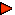 Eiropas Reģionālās attīstības fonda projekta iesniegumsProjekta nosaukums:Projekta nosaukums nedrīkst pārsniegt vienu teikumu. Tam kodolīgi jāatspoguļo projekta mērķis.Projekta nosaukums nedrīkst pārsniegt vienu teikumu. Tam kodolīgi jāatspoguļo projekta mērķis.Projekta nosaukums nedrīkst pārsniegt vienu teikumu. Tam kodolīgi jāatspoguļo projekta mērķis.Projekta nosaukums nedrīkst pārsniegt vienu teikumu. Tam kodolīgi jāatspoguļo projekta mērķis.Projekta nosaukums nedrīkst pārsniegt vienu teikumu. Tam kodolīgi jāatspoguļo projekta mērķis.Specifiskā atbalsta mērķa/ pasākuma atlases kārtas numurs un nosaukums: 13.1.4.specifiskā atbalsta mērķa “Atveseļošanas pasākumi kultūras jomā” trešā projektu iesniegumu atlases kārta “Atbalsts kino industrijas uzņēmumiem, veicinot to profesionālo kapacitāti un izaugsmi”13.1.4.specifiskā atbalsta mērķa “Atveseļošanas pasākumi kultūras jomā” trešā projektu iesniegumu atlases kārta “Atbalsts kino industrijas uzņēmumiem, veicinot to profesionālo kapacitāti un izaugsmi”13.1.4.specifiskā atbalsta mērķa “Atveseļošanas pasākumi kultūras jomā” trešā projektu iesniegumu atlases kārta “Atbalsts kino industrijas uzņēmumiem, veicinot to profesionālo kapacitāti un izaugsmi”13.1.4.specifiskā atbalsta mērķa “Atveseļošanas pasākumi kultūras jomā” trešā projektu iesniegumu atlases kārta “Atbalsts kino industrijas uzņēmumiem, veicinot to profesionālo kapacitāti un izaugsmi”13.1.4.specifiskā atbalsta mērķa “Atveseļošanas pasākumi kultūras jomā” trešā projektu iesniegumu atlases kārta “Atbalsts kino industrijas uzņēmumiem, veicinot to profesionālo kapacitāti un izaugsmi”Projekta iesniedzējs: Nacionālais kino centrs Nacionālais kino centrs Nacionālais kino centrs Nacionālais kino centrs Nacionālais kino centrs Nodokļu maksātāja reģistrācijas kods: 9000002210090000022100900000221009000002210090000022100Projekta iesniedzēja veids: Izvēlas atbilstošo iesniedzēja veidu no klasifikatora:Valsts pārvaldes iestādeIzvēlas atbilstošo iesniedzēja veidu no klasifikatora:Valsts pārvaldes iestādeIzvēlas atbilstošo iesniedzēja veidu no klasifikatora:Valsts pārvaldes iestādeIzvēlas atbilstošo iesniedzēja veidu no klasifikatora:Valsts pārvaldes iestādeIzvēlas atbilstošo iesniedzēja veidu no klasifikatora:Valsts pārvaldes iestādeProjekta iesniedzēja tips (saskaņā ar regulas 651/2014 1. pielikumu):N/AN/AN/AN/AN/AValsts budžeta finansēta institūcijaIzvēlas atbilstošo no klasifikatora:Jā – finansējuma saņēmējs, kas saņem projekta priekšfinansējumu no valsts budžeta līdzekļiem,Nē – visi pārējie. Izvēlas atbilstošo no klasifikatora:Jā – finansējuma saņēmējs, kas saņem projekta priekšfinansējumu no valsts budžeta līdzekļiem,Nē – visi pārējie. Izvēlas atbilstošo no klasifikatora:Jā – finansējuma saņēmējs, kas saņem projekta priekšfinansējumu no valsts budžeta līdzekļiem,Nē – visi pārējie. Izvēlas atbilstošo no klasifikatora:Jā – finansējuma saņēmējs, kas saņem projekta priekšfinansējumu no valsts budžeta līdzekļiem,Nē – visi pārējie. Izvēlas atbilstošo no klasifikatora:Jā – finansējuma saņēmējs, kas saņem projekta priekšfinansējumu no valsts budžeta līdzekļiem,Nē – visi pārējie. Projekta iesniedzēja klasifikācija atbilstoši Vispārējās ekonomiskās darbības klasifikācijai NACE:NACE kodsEkonomiskās darbības nosaukumsEkonomiskās darbības nosaukumsEkonomiskās darbības nosaukumsEkonomiskās darbības nosaukumsProjekta iesniedzēja klasifikācija atbilstoši Vispārējās ekonomiskās darbības klasifikācijai NACE:Norāda projekta NACE 2. redakcijas klasi (četru ciparu kodu)Norāda precīzu projekta iesniedzēja ekonomiskās darbības nosaukumu, atbilstoši norādītajam NACE 2. redakcijas kodam.Projekta iesniedzējs izvēlas savai pamatdarbībai atbilstošo ekonomiskas darbības nosaukumu, ja uz projekta iesniedzēju attiecas vairāki darbības veidi, tad veidlapā norāda galveno pamatdarbību (arī tad, ja tā ir atšķirīga no projekta tēmas), jo šī informācija tiek izmantota statistikas vajadzībām.! NACE 2. redakcijas klasifikators pieejams Centrālās statistikas              pārvaldes tīmekļa vietnē: http://www.csb.gov.lv/node/29900/list.Norāda precīzu projekta iesniedzēja ekonomiskās darbības nosaukumu, atbilstoši norādītajam NACE 2. redakcijas kodam.Projekta iesniedzējs izvēlas savai pamatdarbībai atbilstošo ekonomiskas darbības nosaukumu, ja uz projekta iesniedzēju attiecas vairāki darbības veidi, tad veidlapā norāda galveno pamatdarbību (arī tad, ja tā ir atšķirīga no projekta tēmas), jo šī informācija tiek izmantota statistikas vajadzībām.! NACE 2. redakcijas klasifikators pieejams Centrālās statistikas              pārvaldes tīmekļa vietnē: http://www.csb.gov.lv/node/29900/list.Norāda precīzu projekta iesniedzēja ekonomiskās darbības nosaukumu, atbilstoši norādītajam NACE 2. redakcijas kodam.Projekta iesniedzējs izvēlas savai pamatdarbībai atbilstošo ekonomiskas darbības nosaukumu, ja uz projekta iesniedzēju attiecas vairāki darbības veidi, tad veidlapā norāda galveno pamatdarbību (arī tad, ja tā ir atšķirīga no projekta tēmas), jo šī informācija tiek izmantota statistikas vajadzībām.! NACE 2. redakcijas klasifikators pieejams Centrālās statistikas              pārvaldes tīmekļa vietnē: http://www.csb.gov.lv/node/29900/list.Norāda precīzu projekta iesniedzēja ekonomiskās darbības nosaukumu, atbilstoši norādītajam NACE 2. redakcijas kodam.Projekta iesniedzējs izvēlas savai pamatdarbībai atbilstošo ekonomiskas darbības nosaukumu, ja uz projekta iesniedzēju attiecas vairāki darbības veidi, tad veidlapā norāda galveno pamatdarbību (arī tad, ja tā ir atšķirīga no projekta tēmas), jo šī informācija tiek izmantota statistikas vajadzībām.! NACE 2. redakcijas klasifikators pieejams Centrālās statistikas              pārvaldes tīmekļa vietnē: http://www.csb.gov.lv/node/29900/list.Juridiskā adrese:Norāda precīzu projekta iesniedzēja juridisko adresi, ierakstot attiecīgajās ailēs prasīto informāciju.Iela, mājas nosaukums, Nr./dzīvokļa Nr.Norāda precīzu projekta iesniedzēja juridisko adresi, ierakstot attiecīgajās ailēs prasīto informāciju.Iela, mājas nosaukums, Nr./dzīvokļa Nr.Norāda precīzu projekta iesniedzēja juridisko adresi, ierakstot attiecīgajās ailēs prasīto informāciju.Iela, mājas nosaukums, Nr./dzīvokļa Nr.Norāda precīzu projekta iesniedzēja juridisko adresi, ierakstot attiecīgajās ailēs prasīto informāciju.Iela, mājas nosaukums, Nr./dzīvokļa Nr.Norāda precīzu projekta iesniedzēja juridisko adresi, ierakstot attiecīgajās ailēs prasīto informāciju.Iela, mājas nosaukums, Nr./dzīvokļa Nr.Juridiskā adrese:Republikas pilsētaNovadsNovadsNovada pilsēta vai pagastsNovada pilsēta vai pagastsJuridiskā adrese:Pasta indekssPasta indekssPasta indekssPasta indekssPasta indekssJuridiskā adrese:E-pastsE-pastsE-pastsE-pastsE-pastsJuridiskā adrese:Tīmekļa vietneTīmekļa vietneTīmekļa vietneTīmekļa vietneTīmekļa vietneKontaktinformācija: Sniedz informāciju par kontaktpersonu, norādot attiecīgajās ailēs prasīto informāciju.Kontaktpersonas vārds uzvārds! Projekta iesniedzējs kā kontaktpersonu uzrāda atbildīgo darbinieku, kurš ir kompetents par projekta iesniegumā sniegto informāciju un projekta īstenošanas organizāciju, piemēram, plānoto projekta vadītāju.Sniedz informāciju par kontaktpersonu, norādot attiecīgajās ailēs prasīto informāciju.Kontaktpersonas vārds uzvārds! Projekta iesniedzējs kā kontaktpersonu uzrāda atbildīgo darbinieku, kurš ir kompetents par projekta iesniegumā sniegto informāciju un projekta īstenošanas organizāciju, piemēram, plānoto projekta vadītāju.Sniedz informāciju par kontaktpersonu, norādot attiecīgajās ailēs prasīto informāciju.Kontaktpersonas vārds uzvārds! Projekta iesniedzējs kā kontaktpersonu uzrāda atbildīgo darbinieku, kurš ir kompetents par projekta iesniegumā sniegto informāciju un projekta īstenošanas organizāciju, piemēram, plānoto projekta vadītāju.Sniedz informāciju par kontaktpersonu, norādot attiecīgajās ailēs prasīto informāciju.Kontaktpersonas vārds uzvārds! Projekta iesniedzējs kā kontaktpersonu uzrāda atbildīgo darbinieku, kurš ir kompetents par projekta iesniegumā sniegto informāciju un projekta īstenošanas organizāciju, piemēram, plānoto projekta vadītāju.Sniedz informāciju par kontaktpersonu, norādot attiecīgajās ailēs prasīto informāciju.Kontaktpersonas vārds uzvārds! Projekta iesniedzējs kā kontaktpersonu uzrāda atbildīgo darbinieku, kurš ir kompetents par projekta iesniegumā sniegto informāciju un projekta īstenošanas organizāciju, piemēram, plānoto projekta vadītāju.Kontaktinformācija: Ieņemamais amatsIeņemamais amatsIeņemamais amatsIeņemamais amatsIeņemamais amatsKontaktinformācija: TālrunisTālrunisTālrunisTālrunisTālrunisKontaktinformācija: E-pastsE-pastsE-pastsE-pastsE-pastsKorespondences adrese (aizpilda, ja atšķiras no juridiskās adreses)Norāda precīzu projekta iesniedzēja korespondences adresi (ja tā atšķiras no juridiskās adreses), ierakstot attiecīgajās ailēs prasīto informāciju.Iela, mājas nosaukums, Nr./dzīvokļa Nr.Norāda precīzu projekta iesniedzēja korespondences adresi (ja tā atšķiras no juridiskās adreses), ierakstot attiecīgajās ailēs prasīto informāciju.Iela, mājas nosaukums, Nr./dzīvokļa Nr.Norāda precīzu projekta iesniedzēja korespondences adresi (ja tā atšķiras no juridiskās adreses), ierakstot attiecīgajās ailēs prasīto informāciju.Iela, mājas nosaukums, Nr./dzīvokļa Nr.Norāda precīzu projekta iesniedzēja korespondences adresi (ja tā atšķiras no juridiskās adreses), ierakstot attiecīgajās ailēs prasīto informāciju.Iela, mājas nosaukums, Nr./dzīvokļa Nr.Norāda precīzu projekta iesniedzēja korespondences adresi (ja tā atšķiras no juridiskās adreses), ierakstot attiecīgajās ailēs prasīto informāciju.Iela, mājas nosaukums, Nr./dzīvokļa Nr.Korespondences adrese (aizpilda, ja atšķiras no juridiskās adreses)Republikas pilsētaRepublikas pilsētaNovadsNovadsNovada pilsēta vai pagastsKorespondences adrese (aizpilda, ja atšķiras no juridiskās adreses)Pasta indekssPasta indekssPasta indekssPasta indekssPasta indekssProjekta identifikācijas Nr.*: Šo aili aizpilda CFLAŠo aili aizpilda CFLAŠo aili aizpilda CFLAŠo aili aizpilda CFLAŠo aili aizpilda CFLAProjekta iesniegšanas datums*:Šo aili aizpilda CFLAŠo aili aizpilda CFLAŠo aili aizpilda CFLAŠo aili aizpilda CFLAŠo aili aizpilda CFLA1.SADAĻA – PROJEKTA APRAKSTSProjekta kopsavilkums: projekta mērķis, galvenās darbības, ilgums, kopējās izmaksas un plānotie rezultāti (< 2000 zīmes >)(informācija pēc projekta apstiprināšanas tiks publicēta):Kopsavilkumu ieteicams rakstīt pēc visu pārējo sadaļu aizpildīšanas. Šajā punktā projekta iesniedzējs sniedz visaptverošu, strukturētu projekta būtības kopsavilkumu, kas jebkuram interesentam sniedz ieskatu par to, kas projektā plānots. Kopsavilkumā norāda:projekta mērķi (īsi);informāciju par galvenajām projekta darbībām;informāciju par plānotajiem rezultātiem, norādot iznākuma rādītāju vērtības, kas atspoguļotas projekta iesnieguma 1.6.1.apakšpunktā “Iznākuma rādītāji”;informāciju par projekta kopējām izmaksām (var izcelt plānoto Eiropas Reģionālās attīstības fonda (turpmāk - ERAF) atbalstu);norāda informāciju par projekta ilgumu.Par plānoto projekta īstenošanas sākumu uzskatāms plānotais vienošanās par projekta īstenošanu parakstīšanas datums. Saskaņā ar MK noteikumu 19. punktu projekts jāīsteno ne ilgāk kā līdz 2023. gada 31. decembrim.Atbilstoši MK noteikumu 26.punktam projektā plānotās izmaksas ir attiecināmas:MK noteikumu 28.1.apakšpunktā minētās izmaksas ir attiecināmas, ja tās ir radušās ne agrāk kā 2021.gada 30.jūnijā;sadarbības partnera izmaksas ir uzskatāmas par attiecināmām finansēšanai no ERAF un valsts budžeta finansējuma:ja tās ir radušās ne agrāk par dienu, kad ekspertu padome ir iesniegusi MK noteikumu 15.3.apakšpunktā minēto starplēmumu sadarbības iestādē, ja sadarbības partneris uz projekta iesniegšanas brīdi nav zināms;kad sadarbības iestāde pieņēmusi lēmumu par projekta iesnieguma apstiprināšanu vai sniegusi atzinumu par lēmumā noteikto nosacījumu izpildi, ja iepriekš pieņemts lēmums par projekta iesnieguma apstiprināšanu ar nosacījumu, ja sadarbības partneris uz projekta iesniegšanas brīdi ir zināmsŠī informācija par projektu pēc projekta iesnieguma apstiprināšanas tiks publicēta Eiropas Savienības fondu vadošās iestādes tīmekļa vietnē www.esfondi.lv.Projekta mērķis un tā pamatojums (< 2000 zīmes >):Atlasē tiek atbalstīts projekts, kura mērķis atbilst SAM trešās atlases kārtas mērķim, kas norādīts MK noteikumu 6. punktā – sniegt atbalstu filmu producentiem (ražotājiem), lai mazinātu Covid-19 pandēmijas izraisītās krīzes sekas un saglabātu darbavietas organizācijās, kas darbojas kultūras un radošajās nozarēs, paātrinot kultūras nozares organizāciju pielāgošanos jaunajiem apstākļiem un veicinot plašāku kultūras pakalpojumu pieejamību, tādējādi radot pozitīvu ietekmi uz vietējām kopienām, kā arī reģionālās kultūrvides aktivizēšanos un ekonomisko attīstību.Projekta mērķim jābūt:atbilstošam SAM mērķim. Projekta iesniedzējs argumentēti pamato, kā projekts un tajā plānotās darbības atbilst SAM mērķim un kā projekta īstenošana dos ieguldījumu pasākuma mērķa sasniegšanā; atbilstošam problēmas risinājumam (informācija šīs metodikas 1.3. punktā), tai skaitā projekta mērķis ir atbilstošs tieši projekta mērķa grupai un projekta problēmsituācijai;sasniedzamam, t.i., projektā noteikto darbību īstenošanas rezultātā to var sasniegt. Definējot projekta mērķi, jāievēro, ka projekta mērķim ir jābūt atbilstošam projekta iesniedzēja kompetencei un tādam, kuru ar pieejamiem resursiem var sasniegt projektā plānotajā termiņā.Projekta mērķi jānoformulē skaidri, lai, projektam beidzoties, var pārbaudīt, vai tas ir sasniegts.Ieteicams projekta mērķi formulēt ne garāku par 400 zīmēm, jo saskaņā ar normatīvajiem aktiem par obligātajām publicitātes prasībām, par kurām detalizētāka informācija iekļauta šīs metodikas 5. sadaļā, mērķis jānorāda arī uz noteiktiem publicitātes materiāliem.Problēmas un risinājuma apraksts, t.sk. mērķa grupu problēmu un risinājuma apraksts (< 4000 zīmes >)Identificē problēmu, norāda tās aktualitāti, īsi raksturo pašreizējo situāciju un pamato, kāpēc identificēto problēmu nepieciešams risināt konkrētajā laikā un veidā, kā arī norāda paredzamās sekas, ja projekts netiks īstenots.Problēmas izklāstā vēlams izmantot statistikas datus (norādot atsauci), veiktās priekšizpētes rezultātus, atsauces uz pētījumiem, izvērtējumiem.Apraksta, kā projekta ietvaros paredzēts risināt identificēto problēmu un kāpēc projektā plānotās  darbības spēs visefektīvāk sasniegt projekta mērķi un atrisināt mērķa grupas problēmu.Problēmas risinājuma aprakstā sniedz skaidru priekšstatu par to, ka:izvēlētais risinājums nodrošina projekta mērķa sasniegšanu un veidlapas 1.4. punktā norādītās mērķa grupas problēmas risināšanu;veicamās darbības un to sasniedzamie rezultāti ir optimāli un pamatoti, un palīdz problēmas risināšanā.Projekta iesniedzējs apliecina, ka projektā plānotie ieguldījumi par tām pašām izmaksām vienlaikus netiks finansēti ar cita projekta ietvaros piesaistītu līdzfinansējumu, novēršot dubultā finansējuma risku.Projekta mērķa grupas apraksts (<4000 zīmes >)Apraksta projekta mērķa grupu, uz kuru attieksies projekta darbības un kuru tieši ietekmēs projekta rezultāti. Pamato projekta darbību saistību ar mērķa grupas vajadzībām.Atlasē tiek atbalstīti projekti, kura mērķa grupa atbilst SAM mērķa grupai, kas noteikta MK noteikumu 7. punktā – filmu producenti (ražotāji).Projekta darbības un sasniedzamie rezultāti:! Aizpildot informāciju par plānotajām darbībām, darbības nepieciešams izdalīt atbilstoši MK noteikumu 24.1., 24.2. un 24.3. apakšpunktiem, nodalot atsevišķi darbības projekta iesniedzējam un katram sadarbības partnerim.Projekta darbības un sasniedzamie rezultāti:! Aizpildot informāciju par plānotajām darbībām, darbības nepieciešams izdalīt atbilstoši MK noteikumu 24.1., 24.2. un 24.3. apakšpunktiem, nodalot atsevišķi darbības projekta iesniedzējam un katram sadarbības partnerim.Projekta darbības un sasniedzamie rezultāti:! Aizpildot informāciju par plānotajām darbībām, darbības nepieciešams izdalīt atbilstoši MK noteikumu 24.1., 24.2. un 24.3. apakšpunktiem, nodalot atsevišķi darbības projekta iesniedzējam un katram sadarbības partnerim.Projekta darbības un sasniedzamie rezultāti:! Aizpildot informāciju par plānotajām darbībām, darbības nepieciešams izdalīt atbilstoši MK noteikumu 24.1., 24.2. un 24.3. apakšpunktiem, nodalot atsevišķi darbības projekta iesniedzējam un katram sadarbības partnerim.Projekta darbības un sasniedzamie rezultāti:! Aizpildot informāciju par plānotajām darbībām, darbības nepieciešams izdalīt atbilstoši MK noteikumu 24.1., 24.2. un 24.3. apakšpunktiem, nodalot atsevišķi darbības projekta iesniedzējam un katram sadarbības partnerim.Projekta darbības un sasniedzamie rezultāti:! Aizpildot informāciju par plānotajām darbībām, darbības nepieciešams izdalīt atbilstoši MK noteikumu 24.1., 24.2. un 24.3. apakšpunktiem, nodalot atsevišķi darbības projekta iesniedzējam un katram sadarbības partnerim.N.p.k.Projekta darbība*Projekta darbības apraksts (<2000 zīmes katrai darbībai >)Rezultāts Rezultāts skaitliskā izteiksmēRezultāts skaitliskā izteiksmēIesaistītie partneri**N.p.k.Projekta darbība*Projekta darbības apraksts (<2000 zīmes katrai darbībai >)Rezultāts SkaitsMērvienībaIesaistītie partneri**1.Piemēram:Projekta vadība un īstenošanaPiemēram: Projekta iesniedzēja plānotā darbība atbilstoši MK noteikumu 24.2.apakšpunktam, kas nekvalificējas kā valsts atbalsts.Piesaistot uz darba līguma pamata projekta vadītāju, veikta projekta vadība. Piemēram: darba līgumsPiemēram, 1Piemēram, gab. piemēram, N/A2.Piemēram:Sadarbības partnera “X” projekta “X1” īstenošanaPiemēram:Projekta sadarbības partnera  “X” plānotās darbības atbilstoši MK noteikumu  24.1.apakšpunktam.Sadarbības partneris X2.1.Filmas “X1” scenārija izveide….Piemēram:izveidots scenārijsPiemēram, 1Piemēram, gab.Sadarbības partneris X2.2.….3.Piemēram:Sadarbības partnera “Z” projekta “Z1” īstenošanaPiemēram:Projekta sadarbības partnera  “Z” plānotās darbības atbilstoši MK noteikumu  24.1.apakšpunktamSadarbības partneris Z3.1.Filmas “Z1” scenārija izveide…Piemēram:izveidots scenārijsPiemēram, 1Piemēram, gab.Sadarbības partneris Z3.2.…4. Projekta iesniedzēja  informācijas un publicitātes pasākumi Piemēram:Projekta iesniedzēja plānotās darbība atbilstoši MK noteikumu 24.3.apakšpunktam, kas nekvalificējas kā valsts atbalsts.Projekta iesniedzējs atbilstoši normatīvajos aktos noteiktajām prasībām projekta īstenošanas laikā projekta iesniedzēja telpās sabiedrībai viegli redzamā vietā izvietos informatīvo plakātu un aktuālāko informāciju par projetka īstenošanu publicēs savā tīmekļa vietnē. Piemēram:īstenots informācijas un publicitātes pasākumu komplektsPiemēram, 1Piemēram, gab.piemēram, N/AProjektā sasniedzamie uzraudzības rādītāji atbilstoši normatīvajos aktos par attiecīgā Eiropas Savienības fonda specifiskā atbalsta mērķa vai pasākuma  īstenošanu norādītajiem:1.6.1. Iznākuma rādītāji1.6.1. Iznākuma rādītāji1.6.1. Iznākuma rādītāji1.6.1. Iznākuma rādītāji1.6.1. Iznākuma rādītāji1.6.1. Iznākuma rādītājiNr.Rādītāja nosaukumsPlānotā vērtībaPlānotā vērtībaMērvienībaPiezīmesNr.Rādītāja nosaukumsgadsgala vērtība1.Atbalstīto kultūras nozares organizāciju skaitsNorāda projekta pabeigšanas gaduNorāda sasniedzamo vērtībuskaitsNepieciešamības gadījumā norāda papildus informāciju1.6.2. Rezultāta rādītāji1.6.2. Rezultāta rādītāji1.6.2. Rezultāta rādītāji1.6.2. Rezultāta rādītāji1.6.2. Rezultāta rādītājiNr.Rādītāja nosaukumsPlānotā vērtībaMērvienībaPiezīmes1.Attīstīti jauni pakalpojumiNorāda plānoto sasniedzamo vērtībupakalpojumiNepieciešamības gadījumā norāda papildus informācijuProjekta īstenošanas vieta:Projekta īstenošanas vieta:1.7.1. Projekta īstenošanas adrese* Visa LatvijaNorāda “Visa Latvija”.1.9. Informācija par partneri (-iem)Ja projekta īstenošanai tiek piesaistīts vairāk nekā viens partneris, tabulu aizpilda par katru partneri, turpinot numerāciju uz priekšu. Šos numurus jāizmanto 1.5.punkta “Projekta darbības un sasniedzamie rezultāti” kolonnā “Iesaistītie partneri”.1.9. Informācija par partneri (-iem)Ja projekta īstenošanai tiek piesaistīts vairāk nekā viens partneris, tabulu aizpilda par katru partneri, turpinot numerāciju uz priekšu. Šos numurus jāizmanto 1.5.punkta “Projekta darbības un sasniedzamie rezultāti” kolonnā “Iesaistītie partneri”.1.9. Informācija par partneri (-iem)Ja projekta īstenošanai tiek piesaistīts vairāk nekā viens partneris, tabulu aizpilda par katru partneri, turpinot numerāciju uz priekšu. Šos numurus jāizmanto 1.5.punkta “Projekta darbības un sasniedzamie rezultāti” kolonnā “Iesaistītie partneri”.1.9. Informācija par partneri (-iem)Ja projekta īstenošanai tiek piesaistīts vairāk nekā viens partneris, tabulu aizpilda par katru partneri, turpinot numerāciju uz priekšu. Šos numurus jāizmanto 1.5.punkta “Projekta darbības un sasniedzamie rezultāti” kolonnā “Iesaistītie partneri”.1.9.1. Partnera nosaukums*:Partnera nosaukumu norāda, neizmantojot saīsinājumus, t.i., norāda juridisko nosaukumu.Partnera nosaukumu norāda, neizmantojot saīsinājumus, t.i., norāda juridisko nosaukumu.Partnera nosaukumu norāda, neizmantojot saīsinājumus, t.i., norāda juridisko nosaukumu.Reģistrācijas numurs/ Nodokļu maksātāja reģistrācijas numurs:Norāda reģistrācijas numuru.Norāda reģistrācijas numuru.Norāda reģistrācijas numuru.Projekta partnera veids:Atbilstoši MK noteikumu 14.punktam SAM partneri var būt juridiskas personas, kas normatīvajos aktos noteiktajā kārtībā reģistrētas kā filmu producenti (ražotāji), kas atbilst Komisijas regulas Nr.651/2014 2.panta 24.punktam un 1.pielikumā noteiktajiem kritērijiem.Atbilstoši MK noteikumu 14.punktam SAM partneri var būt juridiskas personas, kas normatīvajos aktos noteiktajā kārtībā reģistrētas kā filmu producenti (ražotāji), kas atbilst Komisijas regulas Nr.651/2014 2.panta 24.punktam un 1.pielikumā noteiktajiem kritērijiem.Atbilstoši MK noteikumu 14.punktam SAM partneri var būt juridiskas personas, kas normatīvajos aktos noteiktajā kārtībā reģistrētas kā filmu producenti (ražotāji), kas atbilst Komisijas regulas Nr.651/2014 2.panta 24.punktam un 1.pielikumā noteiktajiem kritērijiem.Juridiskā adrese:Norāda partnera juridisko adresi, ierakstot attiecīgajās ailēs prasīto informāciju.Iela, mājas nosaukums, Nr./ dzīvokļa Nr.Norāda partnera juridisko adresi, ierakstot attiecīgajās ailēs prasīto informāciju.Iela, mājas nosaukums, Nr./ dzīvokļa Nr.Norāda partnera juridisko adresi, ierakstot attiecīgajās ailēs prasīto informāciju.Iela, mājas nosaukums, Nr./ dzīvokļa Nr.Juridiskā adrese:Republikas pilsētaNovadsNovada pilsēta vai pagastsJuridiskā adrese:Pasta indekssPasta indekssPasta indekssJuridiskā adrese:E-pastsE-pastsE-pastsJuridiskā adrese:Tīmekļa vietneTīmekļa vietneTīmekļa vietneKontaktinformācija:Sniedz informāciju par kontaktpersonu, norādot attiecīgajās ailēs prasīto informāciju.Kontaktpersonas Vārds, UzvārdsSniedz informāciju par kontaktpersonu, norādot attiecīgajās ailēs prasīto informāciju.Kontaktpersonas Vārds, UzvārdsSniedz informāciju par kontaktpersonu, norādot attiecīgajās ailēs prasīto informāciju.Kontaktpersonas Vārds, UzvārdsKontaktinformācija:Ieņemamais amatsIeņemamais amatsIeņemamais amatsKontaktinformācija:Tālrunis Tālrunis Tālrunis Kontaktinformācija:E-pastsE-pastsE-pastsKorespondences adrese(aizpilda, ja atšķiras no juridiskās adreses)Norāda partnera korespondences adresi (ja tā atšķiras no juridiskās adreses), ierakstot attiecīgajās ailēs prasīto informāciju.Iela, mājas nosaukums, Nr./ dzīvokļa Nr.Norāda partnera korespondences adresi (ja tā atšķiras no juridiskās adreses), ierakstot attiecīgajās ailēs prasīto informāciju.Iela, mājas nosaukums, Nr./ dzīvokļa Nr.Norāda partnera korespondences adresi (ja tā atšķiras no juridiskās adreses), ierakstot attiecīgajās ailēs prasīto informāciju.Iela, mājas nosaukums, Nr./ dzīvokļa Nr.Korespondences adrese(aizpilda, ja atšķiras no juridiskās adreses)Republikas pilsētaNovadsNovada pilsēta vai pagastsKorespondences adrese(aizpilda, ja atšķiras no juridiskās adreses)Pasta indekssPasta indekssPasta indekssPartnera izvēles pamatojums(t.sk. Partnera ieguldījumi projektā un ieguvumi no dalības projektā)Sadaļā jāiekļauj:informācija par projekta iesniedzēja un partnera noslēgto sadarbības līgumu, t.sk. norādot parakstītā dokumenta datumu un numuru  (attiecināms, ja sadarbības līgums ir noslēgts),sadarbības partnera izvēles pamatojums, t.i., kādēļ konkrēti norādītā iestāde izvēlēta kā partneris projektā noteiktu darbību īstenošanai,informāciju par to, kādus ieguldījumus partneris dod projekta īstenošanā (pieredze konkrētā jomā, infrastruktūra vai  cilvēkresursi), t.sk. norādot projekta darbības, kuru īstenošanā sadarbības partneris iesaistīsies,informācija par to, kādus ieguvumus  partneris gūs no projekta,informāciju, kas apliecina sadarbības partnera un tā plānoto izmaksu atbilstu MK noteikumu 14., 18., kā arī 32.-36.punktu nosacījumiem.Sadarbības partnera iesaiste konkrētu projekta darbību īstenošanā ir jānorāda arī projekta iesnieguma 1.5.punktā “Projekta darbības un sasniedzamie rezultāti” un noslēgtajā sadarbības līgumā.Sadaļā jāiekļauj:informācija par projekta iesniedzēja un partnera noslēgto sadarbības līgumu, t.sk. norādot parakstītā dokumenta datumu un numuru  (attiecināms, ja sadarbības līgums ir noslēgts),sadarbības partnera izvēles pamatojums, t.i., kādēļ konkrēti norādītā iestāde izvēlēta kā partneris projektā noteiktu darbību īstenošanai,informāciju par to, kādus ieguldījumus partneris dod projekta īstenošanā (pieredze konkrētā jomā, infrastruktūra vai  cilvēkresursi), t.sk. norādot projekta darbības, kuru īstenošanā sadarbības partneris iesaistīsies,informācija par to, kādus ieguvumus  partneris gūs no projekta,informāciju, kas apliecina sadarbības partnera un tā plānoto izmaksu atbilstu MK noteikumu 14., 18., kā arī 32.-36.punktu nosacījumiem.Sadarbības partnera iesaiste konkrētu projekta darbību īstenošanā ir jānorāda arī projekta iesnieguma 1.5.punktā “Projekta darbības un sasniedzamie rezultāti” un noslēgtajā sadarbības līgumā.Sadaļā jāiekļauj:informācija par projekta iesniedzēja un partnera noslēgto sadarbības līgumu, t.sk. norādot parakstītā dokumenta datumu un numuru  (attiecināms, ja sadarbības līgums ir noslēgts),sadarbības partnera izvēles pamatojums, t.i., kādēļ konkrēti norādītā iestāde izvēlēta kā partneris projektā noteiktu darbību īstenošanai,informāciju par to, kādus ieguldījumus partneris dod projekta īstenošanā (pieredze konkrētā jomā, infrastruktūra vai  cilvēkresursi), t.sk. norādot projekta darbības, kuru īstenošanā sadarbības partneris iesaistīsies,informācija par to, kādus ieguvumus  partneris gūs no projekta,informāciju, kas apliecina sadarbības partnera un tā plānoto izmaksu atbilstu MK noteikumu 14., 18., kā arī 32.-36.punktu nosacījumiem.Sadarbības partnera iesaiste konkrētu projekta darbību īstenošanā ir jānorāda arī projekta iesnieguma 1.5.punktā “Projekta darbības un sasniedzamie rezultāti” un noslēgtajā sadarbības līgumā.2.SADAĻA – PROJEKTA ĪSTENOŠANA2.1. Projekta īstenošanas kapacitāte2.1. Projekta īstenošanas kapacitāteAdministrēšanas kapacitāte (<4000 zīmes>) Sniedz informāciju:par nepieciešamajiem projekta vadības darbiniekiem (piemēram, projekta vadītājs, iepirkuma speciālists, finanšu speciālists grāmatvedis), to skaitu un galvenajiem uzdevumiem;darbiniekiem  nepieciešamo profesionālo  kvalifikāciju un pieredzi, t.i., izglītība, tās joma un profesionālās kvalifikācijas līmenis, pieredze projekta ietvaros veicamo pienākumu jomās;kā projekta iesniedzējs plāno nodrošināt minētos darbiniekus projekta īstenošanai (projekta iesniedzēja darbinieki vai ārpakalpojuma veidā).! Ja uz projekta iesniegšanas brīdi ir zināms projekta vadības personāls, projekta iesniegumam pievieno dokumentus, kas apliecina projekta vadības personāla atbilstību  izvirzītajām prasībām.! Projekta vadības kapacitāte ir pietiekama, ja saskaņā ar projekta iesniegumā iekļauto informāciju projekta vadītājam ir augstākā izglītība un vismaz viena gada darba pieredze projekta vadībā.Finansiālā kapacitāte (<4000 zīmes>)Raksturojot projekta finansiālo kapacitāti, projekta iesniedzējs sniedz informāciju par pieejamajiem finanšu līdzekļiem projekta īstenošanai un no kādiem finanšu avotiem tiks segti projekta vadības personāla izdevumi.Īstenošanas kapacitāte (<4000 zīmes>)Raksturojot projekta īstenošanas kapacitāti, projekta iesniedzējs sniedz informāciju par:projekta darbību īstenošanai nepieciešamajiem speciālistiem, t.i., norāda to ieņemamo amatu, piemēram, projekta darbību koordinators;speciālistu pienākumiem projekta īstenošanā sadalījumā pa galvenajām funkcijām un skaidru funkciju saturisko atšķirību starp speciālistiem. Nav nepieciešama tāda detalizācija kā amatu aprakstos;speciālistiem nepieciešamo kvalifikāciju un pieredzi, t.i., izglītība, tās joma un profesionālās kvalifikācijas līmenis, pieredze projekta ietvaros veicamo pienākumu jomās. Nav nepieciešama tāda detalizācija kā amatu aprakstos, bet, pamatojoties uz sniegto informāciju, var konstatēt, ka speciālistiem norādītā nepieciešamā kvalifikācija un prasmes ir atbilstošas projektā noteikto pienākumu veikšanai; projekta īstenošanas funkciju un apjomu sadalījumu starp projekta iesniedzēju un sadarbības partneri;nepieciešamo attiecīgās kvalifikācijas darbinieku skaitu un to plānoto noslodzi;pieejamo infrastruktūru, materiāltehnisko nodrošinājumu.2.2. Projekta īstenošanas, administrēšanas un uzraudzības aprakstsProjekta iesniedzējs sniedz informāciju par: to, ka trešajā atlases kārtā ekspertu padome organizēs projektu konkursus un kā tiks veikta sadarbības partneru atlase atbilstoši SAM MK noteikumos noteiktajām prasībām;projekta vadības sistēmu, t.i., kādas darbības plānotas, lai nodrošinātu sekmīgu projekta vadību, kādi uzraudzības instrumenti plānoti projekta vadības kvalitātes nodrošināšanai un kontrolei u.tml.;projekta ieviešanas sistēmu, t.i., kā plānota projekta īstenošanas un vadības personāla sadarbība, kādi uzraudzības instrumenti plānoti projekta īstenošanas kvalitātes nodrošināšanai un kontrolei;projekta uzraudzības mehānismu un projekta ietvaros noslēgto līgumu izpildes un kvalitātes kontroli;to, kā atbilstoši MK noteikumu 21.punktā noteiktajam tiks nodrošināta informācijas uzkrāšana par projekta ietekmi uz MK noteikumu 8.1., 8.2. apakšpunktā minētajiem rādītājiem un par projekta ietvaros veikto publisko iepirkumu, kur izmantoti zaļā iepirkuma principi.2.3. Projekta īstenošanas ilgums (pilnos mēnešos):Norāda plānoto kopējo projekta īstenošanas ilgumu pilnos mēnešos2.4. Projekta risku izvērtējums:2.4. Projekta risku izvērtējums:2.4. Projekta risku izvērtējums:2.4. Projekta risku izvērtējums:2.4. Projekta risku izvērtējums:2.4. Projekta risku izvērtējums:N.p.k.RisksRiska aprakstsRiska ietekme(augsta, vidēja, zema)Iestāšanas varbūtība(augsta, vidēja, zema)Riska novēršanas/ mazināšanas pasākumi1.FinanšuPiemēram:Nepareizi saplānota finanšu plūsma, tirgus cenu nepārzināšana,  neatbilstoši veikti izdevumi, sadārdzinājumi un inflācija, kuras dēļ, uzsākot projekta īstenošanu, plānotās izmaksas var būtiski atšķirties no reālajām, izmaiņas normatīvajos aktos, kas ietekmē projekta finanšu plūsmu, dubultā finansējuma risks, ja projekta iesniedzējs īsteno vairākus projektus vienlaicīgi, kredītiestādes atteikuma par aizdevuma piešķiršanu risks. 2.Īstenošanas Piemēram:Neprecīza darbību plānošana, nepilnīga organizatoriskā struktūra, īstenoto darbību neatbilstība plānotajam, u.c. riski, kas attiecas uz projekta īstenošanā iesaistīto personālu, piemēram, tā nepietiekamās zināšanas vai prasmes, personāla mainība, cilvēkresursu nepietiekamība vai to neefektīvs sadalījums, lai veiktu projektā paredzētās darbības, iepirkumu procedūras norises aizkavēšanās.3.Rezultātu un uzraudzības rādītāju sasniegšanasPiemēram:Partneru nepietiekama iesaiste, attiecīgo speciālistu nepietiekamība, rezultāta rādītāja nesasniegšana.4.Projektu vadībasPiemēram:Projekta vadības pieredzes trūkums, vadības komandas nespēja sastrādāties, projektā ieplānotā laika grafika izmaiņas, kas var radīt citu risku iespējamību.6.CitsPiemēram:Izmaiņas normatīvajos aktos, Krievijas kara Ukrainā radītās sekas, tai skaitā starptautisko un Latvijas Republikas nacionālo sankciju ietekme uz līgumu izpildi un projekta ieviešanu.2.5. Projekta saturiskā saistība ar citiem iesniegtajiem/ īstenotajiem/ īstenošanā esošiem projektiem: 2.5. Projekta saturiskā saistība ar citiem iesniegtajiem/ īstenotajiem/ īstenošanā esošiem projektiem: 2.5. Projekta saturiskā saistība ar citiem iesniegtajiem/ īstenotajiem/ īstenošanā esošiem projektiem: 2.5. Projekta saturiskā saistība ar citiem iesniegtajiem/ īstenotajiem/ īstenošanā esošiem projektiem: 2.5. Projekta saturiskā saistība ar citiem iesniegtajiem/ īstenotajiem/ īstenošanā esošiem projektiem: 2.5. Projekta saturiskā saistība ar citiem iesniegtajiem/ īstenotajiem/ īstenošanā esošiem projektiem: 2.5. Projekta saturiskā saistība ar citiem iesniegtajiem/ īstenotajiem/ īstenošanā esošiem projektiem: 2.5. Projekta saturiskā saistība ar citiem iesniegtajiem/ īstenotajiem/ īstenošanā esošiem projektiem: 2.5. Projekta saturiskā saistība ar citiem iesniegtajiem/ īstenotajiem/ īstenošanā esošiem projektiem: N.p.k.Projekta nosaukumsProjekta numursProjekta kopsavilkums, galvenās darbībasPapildinātības/demarkācijas aprakstsProjekta kopējās izmaksas(euro)Finansējuma avots un veids (valsts/ pašvaldību budžets, ES fondi, cits)Projekta īstenošanas laiks (mm/gggg)Projekta īstenošanas laiks (mm/gggg)N.p.k.Projekta nosaukumsProjekta numursProjekta kopsavilkums, galvenās darbībasPapildinātības/demarkācijas aprakstsProjekta kopējās izmaksas(euro)Finansējuma avots un veids (valsts/ pašvaldību budžets, ES fondi, cits)Projekta uzsākšanaProjekta pabeigšana1.2.3.SADAĻA – SASKAŅA AR HORIZONTĀLAJIEM PRINCIPIEM3.1. Saskaņa ar horizontālo principu “Vienlīdzīgas iespējas” apraksts (< 4000 zīmes >)Projekta iesniedzējs sniedz informāciju, kā projekta mērķis un projektā plānotās darbības vērstas uz horizontālā principa “Vienlīdzīgas iespējas” ievērošanu neatkarīgi no dzimuma, invaliditātes veida, vecuma un etniskās piederība (piemēram, daļa infrastruktūras būs pieejama cilvēkiem ar kustību traucējumiem ).Projektu vērtēšanā tiks piešķirts papildus punkts, ja projektā tiks paredzētas specifiskas darbības, kas veicina vienlīdzīgas iespējas un kultūras pasākumu piekļūstamību visām sabiedrības grupām, tostarp nodrošināta informācijas un vides piekļūstamība cilvēkiem ar invaliditāti, nediskriminācija pēc vecuma, dzimuma, etniskās piederības u.c. pazīmes. Tādējādi tiks atbalstīti projekti, kas veicina vienlīdzīgas iespējas un nediskrimināciju:projektu vadībā un īstenošanā tiks virzīti pasākumi, kas veicina dzimumu līdztiesību un nodarbinātību cilvēkiem ar invaliditāti, ieviešot projektu vadībā un īstenošanā tādus personāla atlases nosacījumus un prakses, lai veicinātu mazāk pārstāvētā dzimuma un cilvēku ar invaliditāti piesaistīšanu;projekta vadībā un īstenošanā sievietēm un vīriešiem tiks nodrošināta vienāda samaksa par vienādas vērtības darbu;tiks nodrošinātas konsultācijas ar nevalstisko organizāciju ekspertiem par kultūras pasākumu piekļūstamību cilvēkiem ar dažāda veida funkcionāliem traucējumiem (attiecīgi pievienojot dokumentus, piem. konsultāciju protokolus u.c.);tiks nodrošināts, ka konkrētajai videi/objektam/pasākuma norises vietai ir iespēja fiziski piekļūt un to izmantot cilvēkiem ar dažādiem funkcionāliem traucējumiem; nodrošinot augstvērtīgus mākslas notikumus un to popularizēšanu publiskajā telpā, tiks nodrošināts, ka to saturs ir piekļūstams cilvēkiem ar funkcionāliem traucējumiem, izmantojot vairākus sensoros (redze, dzirde, tauste) kanālus.Vairāk informācijas par horizontālo principu “Vienlīdzīgas iespējas” Labklājības ministrijas tīmekļa vietnē: https://www.lm.gov.lv/lv/metodiskie-materiali ; https://www.lm.gov.lv/lv/vienlidzigas-iespejas;;vides un informācijas piekļūstamības pašnovērtējums (pašnovērtējuma anketa pieejama Labklājības ministrijas tīmekļa vietnē: https://www.lm.gov.lv/lv/vides-pieejamibas-pasnovertejums-2020)3.3. Saskaņa ar horizontālo principu “Ilgtspējīga attīstība” apraksts (< 4000 zīmes >)Norāda informāciju, ja vismaz vienā projekta iepirkumā (iepirkuma konkursa nolikumā, atlases un vērtēšanas kritērijos) ir piemērots vai plānots piemērot zaļā publiskā iepirkuma/ zaļā iepirkuma (turpmāk – ZPI/ ZI) principu. Saskaņā ar MK noteikumu 25. punktu projekta ietvaros preču un pakalpojumu iepirkumos ir jāintegrē vides prasības (zaļais publiskais iepirkums), lai nodrošinātu atbilstību horizontālā principa „Ilgtspējīga attīstība” projektu vērtēšanas kritērijam. Projekta iesniedzējs un sadarbības partneris piesaista preču piegādātājus un pakalpojuma sniedzējus atbilstoši normatīvajiem aktiem publisko iepirkumu jomā, īstenojot atklātu, pārredzamu, nediskriminējošu un konkurenci nodrošinošu procedūru.Punkti netiek piešķirti, ja saskaņā ar normatīvo aktu prasībām (piemēram, Publisko iepirkumu likuma, Sabiedrisko pakalpojumu sniedzēju iepirkumu likuma un Ministru kabineta 2017. gada 20. jūnija noteikumiem Nr.353 “Prasības zaļajam publiskajam iepirkumam un to piemērošanas kārtībā”) kādai no projekta iesniegumā iekļautajām attiecināmajām izmaksām ZPI vai ZP ir jāveic obligāti. Lai iegūtu papildus punktu projekta iesnieguma vērtēšanas kvalitātes kritērijā Nr.3.3., piemērojot ZPI/ZI, projekta iesniegumā nepieciešams norādīt konkrētu informāciju:ka īstenojot projektu, vismaz vienā no projekta publiskajiem iepirkumiem ir izmantots (vai tiks izmantots) zaļā publiskā iepirkuma princips, norādīt, cik iepirkumu, kuros tiks piemērots ZPI/ZI, tiks veikti,identificēt konkrētu iepirkumu un aprakstīt, kādi zaļā publiskā iepirkuma principi publiskajā iepirkumā tiek vai tiks izmantot,aprakstīt, kādām preču un pakalpojumu grupām tiks piemērotas vides prasības, projekta iesnieguma pielikumā pievienot zaļo iepirkumu pamatojošos dokumentus (tehnisko specifikāciju vai tās projektu), ja tie nav pieejami Iepirkumu uzraudzības biroja tīmekļa vietnē www.iub.gov.lv.Jāieplāno arī sasniedzamā vērtība, piemēram, piemēroto ZPI/ ZI skaits. Ja projekta iesniegums vērtēšanā saņēmis papildu punktus par zaļā publiskā iepirkuma piemērošanu, finansējuma saņēmējam par sasniegto rādītāju ir jāsniedz informācija noslēguma maksājuma pieprasījumā, t.i. jāsniedz informācija par kādu summu tika piemērots ZPI/ ZI. Ja, projektu īstenojot, iepirkumos nav iekļautas vides prasības atbilstoši projekta iesniegumā norādītajam, var tikt piemērota finanšu korekcija.Papildu informācija par ZPI/ ZI piemērošanu pieejama: Ministru kabineta 2017. gada 20. jūnija noteikumos Nr.353 “Prasības zaļajam publiskajam iepirkumam un to piemērošanas kārtība”, kas pieejami vietnē: https://likumi.lv/ta/id/291867-prasibas-zalajam-publiskajam-iepirkumam-un-to-piemerosanas-kartiba;Vides aizsardzības un reģionālās attīstības ministrijas (turpmāk – VARAM) vietnē: http://www.varam.gov.lv/lat/darbibas_veidi/zalais_publiskais_iepirkums/;VARAM izstrādātajā „Metodikā 2014.–2020. gada Eiropas reģionālā fonda, Eiropas Sociālā fonda un Kohēzijas fonda ieviešanā iesaistītajiem horizontālās prioritātes „Ilgtspējīga attīstība” īstenošanas uzraudzībai” vietnē: http://www.varam.gov.lv/lat/fondi/kohez/2014_2020/?doc=25726;Zaļā publiskā iepirkuma rokasgrāmatā, kas pieejama vietnē: http://ec.europa.eu/environment/gpp/pdf/handbook_2016_lv.pdf.3.4. Projektā plānotie horizontālā principa “Ilgtspējīga attīstība” ieviešanai sasniedzamie rādītāji:3.4. Projektā plānotie horizontālā principa “Ilgtspējīga attīstība” ieviešanai sasniedzamie rādītāji:3.4. Projektā plānotie horizontālā principa “Ilgtspējīga attīstība” ieviešanai sasniedzamie rādītāji:3.4. Projektā plānotie horizontālā principa “Ilgtspējīga attīstība” ieviešanai sasniedzamie rādītāji:3.4. Projektā plānotie horizontālā principa “Ilgtspējīga attīstība” ieviešanai sasniedzamie rādītāji:3.4. Projektā plānotie horizontālā principa “Ilgtspējīga attīstība” ieviešanai sasniedzamie rādītāji:Nr.Rādītāja nosaukumsSākotnējā vērtībaSasniedzamā vērtībaMērvienībaPiezīmes1.Zaļais iepirkums, zaļais publiskais iepirkums Sākotnējā vērtība nav jānorāda1euro (iepirkumu skaits)*Dati par sasniegto vērtību tiks sniegti, iesniedzot kārtējos, t.sk. noslēguma,  maksājuma pieprasījumus5.SADAĻA – PUBLICITĀTEProjekta informatīvie un publicitātes pasākumiProjekta informatīvie un publicitātes pasākumiProjekta informatīvie un publicitātes pasākumiProjekta informatīvie un publicitātes pasākumiPasākuma veidsPasākuma aprakstsĪstenošanas periodsSkaitsInformatīvais plakātsPiemēram:Informatīvais plakāts tiks izvietots projekta iesniedzēja telpās sabiedrībai viegli redzamā vietā ne vēlāk kā pirmajā dienā, uzsākot projektu. Uz plakātiem tiks atspoguļota informācija par projektu, tostarp par finansiālo atbalstu no ERAF,  REACT-EUfinansējuma pandēmijas krīzes seku mazināšanai.Piemēram:Projekta īstenošanas laikāPiemēram:1 informatīvais plakātsInformācija internetāPiemēram:Projekta iesniedzēja un sadarbības partnera tīmekļa vietnē tiks publicēta informācija par projekta īstenošanu, tostarp tā mērķiem un rezultātiem. Piemēram:Projekta īstenošanas laikāPiemēram:Ne retāk kā reizi pusgadā Citi (lūdzu norādīt)7.SADAĻA – VALSTS ATBALSTA JAUTĀJUMI7.1.Projekta īstenošanas veids:Norāda “Projekta finansējuma saņēmējs nesaņem valsts atbalstu un nav valsts atbalsta, t.sk. de minimis sniedzējs. Projekta sadarbības partneris saņem valsts atbalstu, bet nav valsts atbalsta, t.sk. de minimis atbalsta sniedzējs”, jo:projekta iesniedzējs projekta īstenošanā neveic saimniecisko darbību un nav komercdarbības atbalsta saņēmējs, un projekta īstenošanai piešķirtais finansējums netiek uzskatīts par komercdarbības atbalstu,sadarbības partneris saņem komercdarbības atbalstu atbilstoši, Komisijas regula Nr.651/2014  54.panta nosacījumiem.7.2.Atbalsta instruments:Norāda “tiešais maksājums no valsts vai pašvaldības budžeta (subsīdija vai dotācija)”, jo valsts atbalsts pasākuma ietvaros tiek sniegts granta veidā.7.3.Atbalsta mērķis jeb valsts atbalsta regulējums, atbilstoši kuram projekts tiek īstenots (atzīmēt vienu vai vairākas atbilstošās vērtības)Saskaņā ar MK noteikumu 32.punktu komercdarbības atbalstu finansējuma saņēmēja sadarbības partneriem sniedz saskaņā ar Komisijas regulas Nr.651/2014 54.pantu.Norāda “Atbalsta shēmas audiovizuālajiem darbiem (651/2014 54.pants)”Atbalsta mērķis jeb valsts atbalsta regulējums, atbilstoši kuram projekts tiek īstenots (atzīmēt vienu vai vairākas atbilstošās vērtības)Saskaņā ar MK noteikumu 32.punktu komercdarbības atbalstu finansējuma saņēmēja sadarbības partneriem sniedz saskaņā ar Komisijas regulas Nr.651/2014 54.pantu.Norāda “Atbalsta shēmas audiovizuālajiem darbiem (651/2014 54.pants)”7.4.Uzņēmums neatbilst grūtībās nonākuša uzņēmuma definīcijai (kā noteikts specifiskā atbalsta mērķa vai tā pasākuma Ministru kabineta noteikumosAtbilstoši MK noteikumu 36.punktam projekta iesniedzēja sadarbības partnerim nevar būt grūtībās nonākuša komersanta statuss saskaņā ar Komisijas regulas Nr.651/2014 2.panta 18.punkta definīciju.7.5.Projekts nav uzsākts (atbilstoši specifiskā atbalsta mērķa vai tā pasākuma Ministru kabineta noteikumos noteiktajam termiņam)Izvēlas:“Projekts ir uzsākts”, ja projekta iesniedzējs ir uzsācis projekta darbību īstenošanu. Atbilstoši MK noteikumu 26.1.apakšpunktā noteiktajam projekta iesniedzēja darbības var būt uzsāktas un izmaksas ir attiecināmas sākot ar 30.06.2021.;“Projekts nav uzsākts”, ja projekta iesniedzējs nav uzsācis projekta darbības.Vēršam uzmanību, ka šajā SAM  sadarbības partnera izmaksas ir uzskatāmas par attiecināmām finansēšanai no ERAF un valsts budžeta finansējuma:ja tās ir radušās ne agrāk par dienu, kad ekspertu padome ir iesniegusi MK noteikumu 15.3.apakšpunktā minēto starplēmumu sadarbības iestādei, ja sadarbības partneris uz projekta iesniegšanas brīdi nav zināms;kad sadarbības iestāde pieņēmusi lēmumu par projekta iesnieguma apstiprināšanu vai sniegusi atzinumu par lēmumā noteikto nosacījumu izpildi, ja iepriekš pieņemts lēmums par projekta iesnieguma apstiprināšanu ar nosacījumu, ja sadarbības partneris uz projekta iesniegšanas brīdi ir zināms.Attiecīgi sadarbības partnera/-u projekts/-ti nedrīkst būt uzsākti.8.SADAĻA – APLIECINĀJUMSProjekta īstenošanas laika grafiksProjekta darbības numursProjekta īstenošanas laika grafiks (ceturkšņos)Projekta īstenošanas laika grafiks (ceturkšņos)Projekta īstenošanas laika grafiks (ceturkšņos)Projekta īstenošanas laika grafiks (ceturkšņos)Projekta īstenošanas laika grafiks (ceturkšņos)Projekta īstenošanas laika grafiks (ceturkšņos)Projekta īstenošanas laika grafiks (ceturkšņos)Projekta īstenošanas laika grafiks (ceturkšņos)Projekta īstenošanas laika grafiks (ceturkšņos)Projekta īstenošanas laika grafiks (ceturkšņos)Projekta īstenošanas laika grafiks (ceturkšņos)Projekta īstenošanas laika grafiks (ceturkšņos)Projekta darbības numurs2021.gads2021.gads2021.gads2021.gads2022.gads2022.gads2022.gads2022.gads2023.gads2023.gads2023.gads2023.gadsProjekta darbības numurs1.2.3.4.1.2.3.4.1.2.3.4.1.PPPPXXX1.1.XXXX1.2.XXXXXXX1.3.2.XXXXXFinansēšanas plānsFinansējuma avots2022.gads2023.gadsKopāKopāFinansējuma avotsSummaSummaSumma%ERAFValsts budžeta finansējumsPubliskās attiecināmās izmaksasPrivātās attiecināmās izmaksasKopējās attiecināmās izmaksasKopējās izmaksasProjekta budžeta kopsavilkumsKodsIzmaksu pozīcijas nosaukums*DaudzumsDaudzumsDaudzumsMērvienība **Projekta darbības Nr.IzmaksasIzmaksasIzmaksasIzmaksasIzmaksasKOPĀKOPĀKOPĀt.sk. PVNKodsIzmaksu pozīcijas nosaukums*DaudzumsDaudzumsDaudzumsMērvienība **Projekta darbības Nr.attiecināmāsattiecināmāsneattiecināmāsneattiecināmāsneattiecināmāsEUREUR%t.sk. PVN1.Projekta izmaksas saskaņā ar vienoto izmaksu likmiMK noteikumu 27.punkts.Projekta netiešās attiecināmās izmaksas plāno kā vienu izmaksu pozīciju, piemērojot netiešo izmaksu vienoto likmi 15% apmērā no  izmaksu pozīcijas. Netiešo izmaksu vienoto likmi nepiemēro sadarbības partnera projektiem.netiešāsProjekta iesniedzēja projekta vadības personāla un īstenošanas personāla atlīdzības izmaksas MK noteikumu 28.1. apakšpunkts.Saskaņā ar Komisijas regulas Nr. 1303/2013 68.a panta 1. punktu, projekta vadības un īstenošanas personāla atlīdzības izmaksas, projekta vadības un īstenošanas personāla atlīdzības izmaksas noteikumu projektā plānotas kā viena izmaksu pozīcija, piemērojot vienoto likmi trīs procentu apmērā no izmaksām, kas radušās sadarbības partnerim: filmu projektu producēšanas un ražošanas izmaksām (izmaksu pozīcija 13.1.), un ar projekta darbībām tieši saistīto publicitātes pasākumu izmaksām (izmaksu pozīcija 10.1.), kas ir pārējās tiešās attiecināmās izmaksas un neietver  projekta vadības un īstenošanas personāla izmaksas.tiešās10.Informatīvo un publicitātes pasākumu izmaksastiešās10.1.Ar projekta darbībām tieši saistīto publicitātes pasākumu izmaksasMK noteikumu 28.3. apakšpunkts.Ar projekta darbībām tieši saistīto publicitātes pasākumu izmaksas, kas veiktas saskaņā ar normatīvajiem aktiem par kārtību, kādā Eiropas Savienības struktūrfondu un Kohēzijas fonda ieviešanā 2014. – 2020.gada plānošanas periodā nodrošināma komunikācijas un vizuālās identitātes prasību ievērošana, ja tās nepārsniedz trīs procentus no projekta kopējām attiecināmajām tiešajām izmaksām. Sadarbības partnera projektā publicitātes izmaksas nav attiecināmas.tiešās13.Pārējās projekta īstenošanas izmaksastiešās13.1.Filmu projektu producēšanas un ražošanas izmaksasMK noteikumu 28.2. apakšpunkts.Izmaksas, kas radušās sadarbības partnerim.tiešās13.1.1.Piemēram, sadarbības partnera “X” filmu projektu producēšanas un ražošanas izmaksastiešās13.1.1.1.Piemēram, sadarbības partnera “X” filmu projektu producēšanas un ražošanas izmaksas par pakalpojumiem Latvijā reģistrētajiem pakalpojumu sniedzējiemtiešās13.1.1.2.Piemēram, citas sadarbības partnera “X” filmu projektu producēšanas un ražošanas izmaksastiešās13.1.2.Piemēram, sadarbības partnera “Y” filmu projektu producēšanas un ražošanas izmaksastiešās13.1.2.1.Piemēram, sadarbības partnera “Y” filmu projektu producēšanas un ražošanas izmaksas par pakalpojumiem Latvijā reģistrētajiem pakalpojumu sniedzējiemtiešās13.1.2.2.Piemēram, citas sadarbības partnera “Y” filmu projektu producēšanas un ražošanas izmaksastiešāsKOPĀ